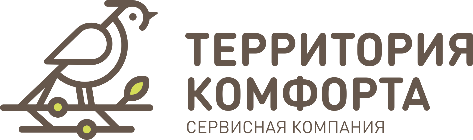 Информационное сообщение о проведении общего годового собрания собственников помещений многоквартирного дома по адресу: г. Тольятти, улица Владимира Высоцкого д. 9.С «22» мая 2023г.  по «01» сентября 2023г. будет проведено общее годовое собрание в форме очно-заочного голосования собственников помещений в многоквартирном доме № 9    улица Владимира Высоцкого.Инициатором проведения общего годового собрания выступил собственник помещения № 303 Самойлов Алексей Евгеньевич.Решение по вопросам, поставленным на голосование в соответствии с повесткой дня общего собрания, осуществляется путем заполнения бланка для голосования, приложенного к настоящему сообщению. С информацией и документами можно ознакомиться на сайте terrkomf.ru и в офисе    ООО «СК «Территория комфорта», получить бланк для голосования в офисе ООО «СК «Территория комфорта» по адресу: г. Тольятти, б-р Итальянский, д.18 помещение н1.Дата начала очного обсуждения вопросов повестки дня общего собрания начинается на ART площадке дома № 11 по улице Владимира Высоцкого, «22» мая 2023 г. в 18:00ч.Дата начала приема заполненных бюллетеней: с 18:30ч.  «22» мая 2023 г.Дата окончания приема заполненных бюллетеней: до 17.00 ч. «01» сентября 2023г.Принятые решения по вопросам повестки дня просим передавать для подсчета по адресу: г. Тольятти, б-р Итальянский, д.18 помещение н1 (Офис ООО «СК «Территория комфорта»).Решения, принятые общим собранием, будут размещены на информационных стендах в подъездах многоквартирного дома по адресу г. Тольятти, ул. Владимира Высоцкого д.9.Повестка дня общего собрания:Об избрании председателя и секретаря общего собрания с правом подписи протокола общего собрания и возложением функций счетной комиссии.Об утверждении Отчета о выполнении Управляющей организацией ООО «СК «Территория комфорта» договора управления многоквартирным домом по адресу: г. Тольятти, ул. Владимира Высоцкого дом 9, за 2022 год и размещении его на сайте https://terrkomf.ru с предоставлением возможности ознакомления с Отчетом на бумажном носителе в управляющей организации ООО «СК «Территория комфорта».Об утверждении Плана работ по содержанию и ремонту общего имущества многоквартирного дома по адресу: г. Тольятти, ул. Владимира Высоцкого дом 9 на 2024 год и размещении его на сайте https://terrkomf.ru с предоставлением возможности ознакомления с Планом работ по содержанию и ремонту общего имущества на бумажном носителе в управляющей организации ООО «СК «Территория комфорта».Об определении лиц, которые от имени собственников помещений в МКД уполномочены на заключение договоров об использовании общего имущества согласно ст. 36 Жилищного кодекса РФ, представление документов на согласование переустройства и (или) перепланировки помещения, входящего в состав общего имущества многоквартирного дома.Об утверждении размера платы за техническое обслуживание общедомовой системы домофона.Об организации дополнительной услуги к системе домофонии - «IP-домофония с доступом через мобильное приложение» и определении режима и условий использования, об утверждении размера платы за пользование, порядке ее внесения.Об утверждении размера платы за техническое обслуживание и использование общедомовой системы телеметрии, обеспечивающей сбор, учет, хранение, передачу данных приборов учета ресурсов (в том числе индивидуальных и общедомовых приборов учета).О предоставлении согласия Администрации городского округа Тольятти для проведения мероприятий необходимых для признания права муниципальной собственности и дальнейшей государственной регистрации права муниципальной собственности на сети ливневой канализации, расположенных на земельном участке с кадастровым номером 63:09:0102151:4018.О предоставлении согласия ООО Специализированный застройщик «УНИСТРОЙРЕГИОН» (ОГРН 1111690007835) для проведения мероприятий необходимых для признания права собственности и дальнейшей государственной регистрации права собственности на сети теплоснабжения, водоснабжения, бытовой канализации, расположенные на земельном участке с кадастровым номером 63:09:0102151:4018.О выборе лица, уполномоченного на оказание услуг по представлению платежных документов, в том числе с использованием системы, на уплату взносов на капитальный ремонт на специальный счет и определении порядка представления платежных документов.Дополнительно сообщаем, что если Вы не можете принять личное участие в голосовании на общем собрании, то за Вас может проголосовать Ваш представитель, имеющий доверенность на голосование, оформленную в соответствии с требованиями Гражданского кодекса РФ. Ознакомиться с материалами общего собрания можно по адресу: г. Тольятти,                 б-р Итальянский, д.18 помещение н1 (Офис ООО «СК «Территория комфорта»). 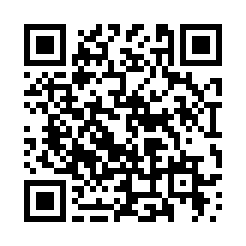 Ознакомиться с материалами общего собрания вы можете по QR коду.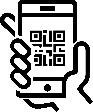 Наведите камеру своего телефона на QR код